PREDMET: Provjera znanja i sposobnosti kandidata po raspisanom oglasu za prijam u službu koordinatora   Na temelju članka 20. stavka 4. Zakona o službenicima i namještenicima u lokalnoj i područnoj (regionalnoj) samoupravi (NN 86/08 , 61/11i 4/2018), Povjerenstvo za provedbu oglasa utvrđujeL I S T U  K A N D I D A T A            prijavljenih za radno mjesto na određeno vrijeme Koordinator projekta EU UP.02.2.2.08.0063- Dječji vrtić Matulji- mjesto cjelovitog razvoja djeteta, za obavljanje poslova provedbe EU projekata, koji ispunjavaju formalne uvjete te čija je prijava pravodobna i uredna, i to:A.G., KastavR.B.G., RijekaS.A., MatuljiT.B., KastavT.K., ZagrebLista kandidata (po abecednom redu imena) zaključena je s rednim brojem 5.Povjerenstvo za provedbu natječaja, putem web-stranice i oglasne ploče Općine Matulji, naprijed navedenim kandidatima upućujeP O Z I Vna prethodnu provjeru znanja i sposobnosti     Pozivaju se kandidati (s liste kandidata) koji su se prijavili na oglas za prijam u službu (1 izvršitelj m/ž), na određeno vrijeme, koji je objavljen dana 14. prosinca  2018.g. u Hrvatskom zavodu za zapošljavanje, Ispostava Opatija, oglasnoj ploči Općine Matulji, web-stranici Općine Matulji, da pristupe u utorak 15. siječnja 2019. godine u 14,00 sati na pisano testiranje. Mjesto održavanja je Vijećnica Općine Matulji, prvi kat zgrade općinske uprave Matulji, Trg Maršala Tita 11, Matulji. Pisano testiranje traje 60 minuta, a istoga dana nakon objave rezultata testa,  u 15,30 sati, bit će obavljena provjera iz poznavanja informatike što uključuje testiranje iz poznavanja MS Word- pisanje i obrada teksta, MS Excell- izrada proračunskih tablica i Internet i rad na mreži, istog dana nakon objave rezultata testa biti će obavljena lista kandidata koji će pristupiti intervju koji su ostvarili najmanje 50% bodova na testu i 50 % u poznavanju informatike sljedećeg dana, 16. siječnja 2019. godine u 09,00 sati.Provjera se obavlja iz literature koja je objavljena na web-stranici Općine Matulji (www.matulji.hr) dana 14. prosinca 2018. godine.Svi kandidati koji pristupe testiranju dužni su sa sobom donijeti identifikacijsku ispravu, a ukoliko se ne bude mogao utvrditi njihov identitet neće moći pristupiti testiranju.Postupak testiranja i intervjua provodi Povjerenstvo za provedbu oglasa.POVJERENSTVO ZA PROVEDBU OGLASA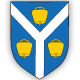 OPĆINA MATULJIJEDINSTVENI UPRAVNI ODJELOPĆINA MATULJIJEDINSTVENI UPRAVNI ODJELKLASA:   100-01/18-01/0006 URBROJ: 2156/04-01-3-02-19-0011 Matulji, 07.01.2019 KLASA:   100-01/18-01/0006 URBROJ: 2156/04-01-3-02-19-0011 Matulji, 07.01.2019 